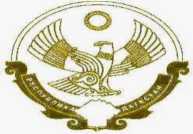 РЕСПУЛИКА ДАГЕСТАН Муниципальное казенное общеобразовательное учреждение."Тляхская СОШ "368436 Шамильский район,с.Тлях-------------------------------------------------------------------------------------------------------------------------------------------------------------------------------Приказ №52 от                                                                                09.06.2020г.«Об определении ответственных лиц за функционирование «Горячей линии» по вопросам проведения государственной итоговой аттестации в 2020 году»В целях организованного проведения государственной итоговой аттестации в 2020 году на территории МО «Шамильский район» в 2020 году (далее ГИА) и на основании Приказа №____ от 05.06.2020г.ПРИКАЗЫВАЮП.1.Определить ответственными лицами за функционирование «Горячей линии» по вопросам ГИА:Исаева М.М., зам по УВР;__________________________., психолога школыГусейнова М.М., директора школы;___________________________________________П.2.Утвердить номера телефонов «Горячей линии»:8(961)8357353 - ответственный Гусейнов М.М.П.3. Зам по УВР Исаеву М.И. ежедневно до 12:00 ч. (МСК) информацию о принятых звонках сообщать директору школы Гусейнову М.М.П.4._______________________________ ответственному специалисту разместить на официальномсайте номера телефонов в разделе «Горячая линия по вопросам ГИА».П.3. Контроль за исполнением настоящего приказа оставляю за собой.